PLANTILLA DE LISTA DE VERIFICACIÓN DE SEGUIMIENTO DE RECLAMOS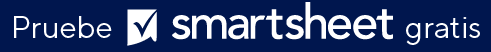 INFORMACIÓN DEMOGRÁFICAESTADO LABORALSEGUIMIENTO DE ELEMENTOSNOMBRE DEL EMPLEADO HERIDOTÍTULOID DE EMPLEADODEPARTAMENTODEPARTAMENTOFECHA DEL INCIDENTETIPO DE INCIDENTETIPO DE INCIDENTEN.º DE RECLAMACIÓNREGRESO PROGRAMADO A LA FECHA DE TRABAJODEVOLUCIÓN REAL A LA FECHA DE TRABAJONOTASNOTASNOMBRE DEL ARTÍCULOESTADOASIGNADA AFECHA DE FINALIZACIÓNFormularios de informes de accidentes:Informe de incidente/accidente del empleadoInforme de incidente/accidente de lesión de espaldaInforme de investigación del supervisorFormulario de declaración de testigoPrimer formulario de informe de lesionesNotificado a la Organización de Atención Administrada (MCO)Notificado el administrador de terceros (TPA)Certificación de reclamos (aprobada o denegada)Informe del supervisor de la vuelta al trabajoVolver al desarrollo del plan de trabajoDESCARGO DE RESPONSABILIDADTodos los artículos, las plantillas o la información que proporcione Smartsheet en el sitio web son solo de referencia. Mientras nos esforzamos por mantener la información actualizada y correcta, no hacemos declaraciones ni garantías de ningún tipo, explícitas o implícitas, sobre la integridad, precisión, confiabilidad, idoneidad o disponibilidad con respecto al sitio web o la información, los artículos, las plantillas o los gráficos relacionados que figuran en el sitio web. Por lo tanto, cualquier confianza que usted deposite en dicha información es estrictamente bajo su propio riesgo.